Пал на землях сельскохозяйственного назначения не допустим!!!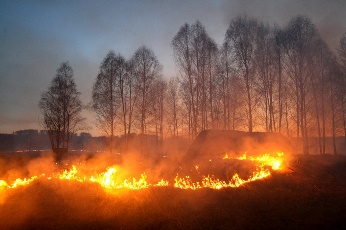       С наступлением весеннего периода правообладателями и иными пользователями земельных участков сельскохозяйственного назначения, которые не используются для сельскохозяйственного производства, широко применяется массовое выжигание растительности и растительных остатков, так называемые сельскохозяйственные палы.       Пал травы – поджоги сухой прошлогодней травы. Правообладателям земельных участков сельскохозяйственного назначения, зарастающих многолетней сорной и древесно-кустарниковой растительностью и не использующих их в соответствии с видом разрешённого использования, часто проще поджечь зарастающие поля, чтобы скрыть следы неиспользования земель, их зарастание, чем тратить средства на проведение обязательных мероприятий, направленных на сохранение и воспроизводство плодородия земель сельскохозяйственного назначения. Сорная и древесно-кустарниковая растительность наносит огромный ущерб сельскому хозяйству, являясь не только источником большого количества семян сорных растений, очагом распространения вредителей и болезней сельскохозяйственных культур, но и причиной возникновения весенних палов сухой травы, имеющих наиболее губительные экологические последствия и требующих крупных финансовых вложений для их ликвидации.     Прошлогодние остатки сорных растений, на неиспользуемых участках представляя собой сухостой, из года в год образуют сухую травяную «подушку», которая дает хорошую возможность быстрого распространения огня.         Несанкционированные свалки на земельных участках также могут стать источниками распространения пожаров, в случае если такие свалки ликвидируются путем сжигания.          Постановлением Правительства Российской Федерации от 10.11.2015 года                   № 1213 "О внесении изменений в Правила противопожарного режима в Российской Федерации" установлен запрет на выжигание сухой травянистой растительности, стерни, пожнивных остатков, несанкционированных свалок на землях сельскохозяйственного назначения и землях запаса, разведение костров на полях.За истекший период 2020 года специалистами отдела земельного надзора Управления Россельхознадзора по Костромской и Ивановской областям на территориях Костромской и Ивановской областей выявлено более 130 фактов невыполнения правообладателями обязательных мероприятий по защите земель сельскохозяйственного назначения от зарастания, захламления на площади более                   3,5 тыс. гектаров. Наиболее эффективным способом борьбы с травяными палами является их предотвращение. Управление Россельхознадзора по Костромской и Ивановской областям считает необходимым в очередной раз напомнить о вреде, наносимом природе, сельскому хозяйству, здоровью и жизни людей в результате возникновения травяных палов.
     Травяные пожары из-за быстрого распространения часто провоцируют пожары и в населенных пунктах. Горят дома, хозяйственные постройки, мосты, линии электропередач.  Травяные пожары наносят существенный ущерб и лесному хозяйству, уничтожая молодую древесную поросль, лесных животных. Само страшное, когда в пожарах гибнут люди!Одним из способов сокращения травяных палов, а следовательно и смягчения наносимого ими ущерба, является использование земель сельскохозяйственного назначения для производства сельскохозяйственной продукции, проведение правообладателями земельных участков обязательных мероприятий по защите земель от зарастания и охране почв от процессов, оказывающих негативное воздействие на окружающую среду, что приведет к уменьшению заросших угодий и как результат уменьшится возможность возникновения и распространения пожаров.          За невыполнение установленных требований и обязательных мероприятий по улучшению, защите земель и охране почв от ветровой, водной эрозии и предотвращению других процессов и иного негативного воздействия на окружающую среду, ухудшающих качественное состояние земель, частью 2 статьи 8.7 Кодекса Российской Федерации об административных правонарушениях предусмотрены административные штрафы:   - для граждан в размере от 20 000 до 50 000 рублей;   - для должностных лиц – от 50 000 до 100 000 рублей;    - для юридических лиц – от 400 000 до 700 000 рублей.